Запчасти по каталогу  АБЗ Lintec1  Лента конвейерная с  гофрированной кромкой      52510009……………………………………….4 шт												7.  Ремень клиновой 2500-21*18  НОМЕР 56050004,spc-2500         -----------------------------------------------6 шт8.  Ролик направляющий (ролик разгона) SD25-2310.01A……………………………………   SD25-2310.01A  2шт.9.  Сита барабана 5го кармана 24х24мм. номер по каталогу   66600005………………………….4 шт10  Скребок  cборного конвейера.  номер по каталогу    59160001……………………………………..6шт						6.2.3.5  Сита и крепления 	     Каталог  SD25-060910a - 6.2.3.5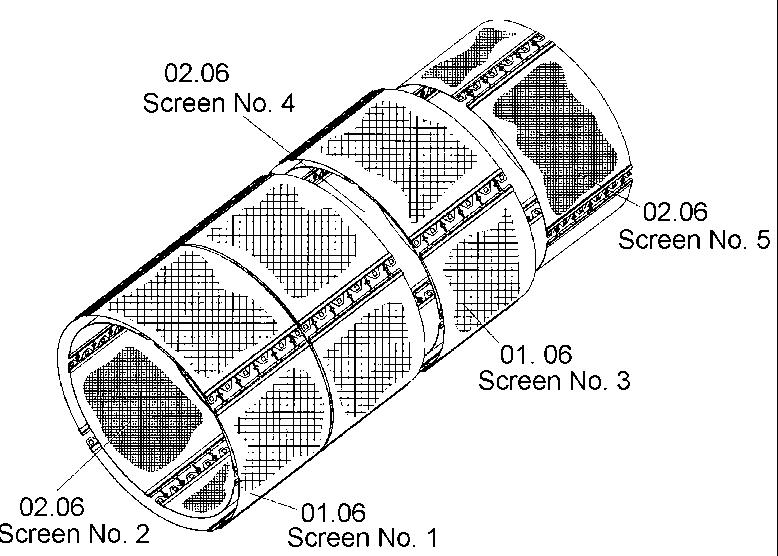 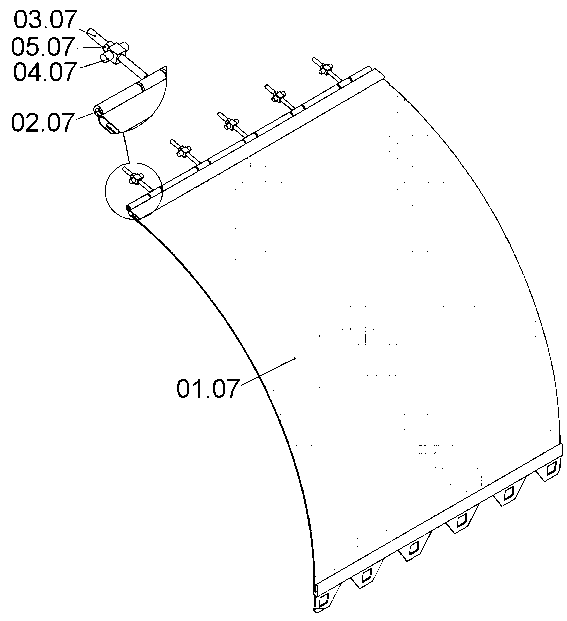 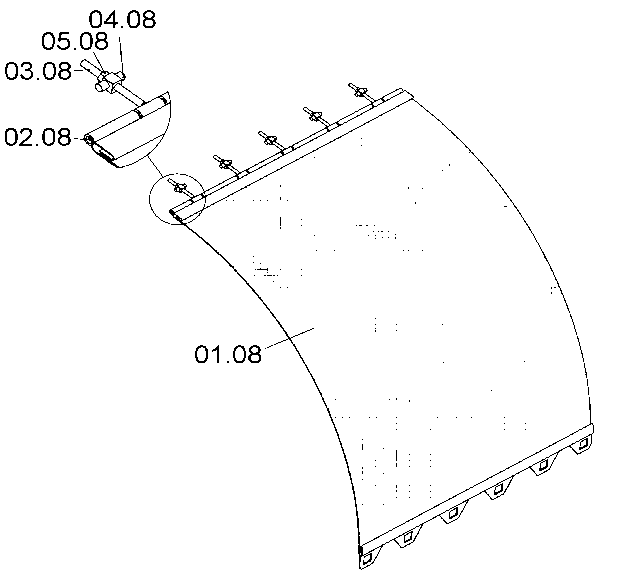 Требуемые сита выделены цветом.152510009Лента конвейерная с гофрированной кромкойEP 400/3; 3580×520 мм4шт260020015Болт шестигранныйDIN 933, M12×30-8.8148шт.360500012Гайка шестиграннаяDIN 934, M12-8148шт.4SD25-3113.01AЛопатка отражательная, содержит:SD25-3113.01A42шт5SD25-3110.01AЛопатка сушильная, длинная, содержит:SD25-3110.01A32шт6FS15-3200.01AКанал воздушный (газоход) FS15-3200.01A, (см. раздел 6.2.4)1шт.SD25-2310.01AРолик направляющий (ролик разгона), содержит:SD25-2310.01A2шт.01.08/01.0766600005Сито №54шт.10.0159160001Заготовка полиамидная 20×100×200 ммCF01-5250.02A6шт.Поз.№ артикулаНаименованиеОбозначениеК-воЕд. изм.01.06SD25-3140.03AСито № 1/3, содержит:SD25-3140.03A12шт.01.08(см. ниже)Сито машинное квадратноеSD25-3140.16A1шт.02.08SD25-3140.18AПруток круглый стальнойSD25-3140.18A1шт.03.08SD25-3140.04AУстройство натяжное ситаSD25-3140.04A5шт.04.08SD25-3140.14AПруток четырёхгранный стальнойSD25-3140.14A5шт.05.0860500012Гайка шестиграннаяDIN 934, M12-85шт.02.06SD25-3140.02AСито № 2/4/5, содержит:SD25-3140.02A16шт.01.07(см. ниже)Сито машинное квадратноеSD25-3140.15A1шт.02.07SD25-3140.17AПруток круглый стальнойSD25-3140.17A1шт.03.07SD25-3140.04AУстройство натяжное ситаSD25-3140.04A5шт.04.07SD25-3140.14AПруток четырёхгранный стальнойSD25-3140.14A5шт.05.0760500012Гайка шестиграннаяDIN 934, M12-85шт.01.08/01.07SL-81990Комплект сит, содержит:SD01-9000.03A/04A1компл.01.08/01.0766010003Вибросито №1Ячейка 3×150 мм, 8шт.01.08/01.0766200004Сито №2Ячейка 9×9 мм,8шт.01.08/01.0766400018Сито №3Ячейка 12×12 мм,4шт.01.08/01.0766600015Сито №4Ячейка 18×18 мм,8шт.01.08/01.0766600005Сито №5Ячейка 24×24 мм,4шт.